Projektas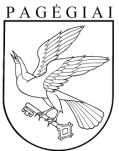 PAGĖGIŲ SAVIVALDYBĖS TARYBASPRENDIMAS PAGĖGIŲ SAVIVALDYBĖS BUITINIŲ NUOTEKŲ VALYMO ĮRENGINIŲ ĮSIGIJIMO DALINIO KOMPENSAVIMO TVARKOS APRAŠO PATVIRTINIMO 2024 m. kovo 19 d. Nr. T1-76PagėgiaiVadovaudamasi Lietuvos Respublikos vietos savivaldos įstatymo 6 straipsnio 28 ir 30 punktais, 15 straipsnio 4 dalimi, Lietuvos Respublikos geriamojo vandens tiekimo ir nuotekų tvarkymo įstatymo 12 straipsnio 2 dalimi, Nuotekų tvarkymo reglamentu, patvirtintu Lietuvos Respublikos aplinkos ministro 2006 m. gegužės 17 d. įsakymu Nr. D1-236 „Dėl Nuotekų tvarkymo reglamento patvirtinimo“, Pagėgių savivaldybės taryba  n u s p r e n d ž i a:1.  Patvirtinti Pagėgių savivaldybės buitinių nuotekų valymo įrenginių įsigijimo dalinio kompensavimo tvarkos aprašą (pridedama).2. Pripažinti netekusiu galios Pagėgių savivaldybės tarybos 2022 m. vasario 14 d. sprendimą Nr. T-28 „Dėl Pagėgių savivaldybės individualių buitinių nuotekų valymo įrenginių įsigijimo dalinio kompensavimo tvarkos aprašo patvirtinimo” su vėlesniu pakeitimu.3. Sprendimą paskelbti Teisės aktų registre ir Pagėgių savivaldybės interneto svetainėje www.pagegiai.lt.SUDERINTA:Savivaldybės tarybos narys, pavaduojantissavivaldybės merą                                                                Gintautas Stančaitis  Administracijos direktorė                                                                     Dalija Irena EinikienėTeisės, personalo ir civilinės metrikacijos skyriaus vyresnioji specialistė                                                       Ingrida ZavistauskaitėŠvietimo, kultūros ir sporto skyriaus vyriausioji specialistė (kalbos ir archyvo tvarkytoja)                                        	           Laimutė Mickevičienė  ParengėArchitektūros ir turto valdymo skyriaus vedėjas                                           Valdemaras DikmonasPATVIRTINTAPagėgių savivaldybės tarybos2024 m. kovo 28 d. sprendimu Nr. T-PAGĖGIŲ SAVIVALDYBĖSBUITINIŲ NUOTEKŲ VALYMO ĮRENGINIŲ ĮSIGIJIMO DALINIO KOMPENSAVIMO TVARKOS aprašASI SKYRIUSBENDROSIOS NUOSTATOS1.	Pagėgių savivaldybės buitinių nuotekų valymo įrenginių (toliau – Įrenginiai) įsigijimo dalinio kompensavimo tvarkos aprašas (toliau – Aprašas) reglamentuoja gyventojų paraiškų teikimo, vertinimo, lėšų skyrimo tvarką. Dalinė kompensacija skiriama tik įrenginiams įsigyti (darbai nefinansuojami).2.	Įrenginiai turi atitikti Nuotekų tvarkymo reglamento, patvirtinto Lietuvos Respublikos aplinkos ministro 2006 m. gegužės 17 d. įsakymu Nr. D1-236 „Dėl Nuotekų tvarkymo reglamento patvirtinimo“ (toliau – Reglamentas), reikalavimus.3.	Įrenginių įsigijimas iš dalies kompensuojamas Pagėgių savivaldybės biudžeto lėšomis ar Aplinkos apsaugos rėmimo specialiosios programos lėšomis. 4.	Aprašas taikomas tik buityje susidarančių nuotekų tvarkymui.5. Paraiškas daliniam finansavimui gauti gali teikti fiziniai asmenys, kurie Lietuvos Respublikos gyvenamosios vietos deklaravimo įstatymo numatyta tvarka deklaruoja gyvenamąją vietą Pagėgių savivaldybėje, įsirengę individualius buityje susidarančių nuotekų valymo įrenginius Pagėgių savivaldybės teritorijoje (toliau – Pareiškėjai). Tinkamomis kompensuoti paraiškos galės būti pripažintos tų Pareiškėjų, kurie neturi techninės galimybės prisijungti prie centralizuotų nuotekų tinklų ir tokie tinklai neplanuojami įrengti artimiausius 5 metus.II SKYRIUS REIKALAVIMAI PAREIŠKĖJAMS6. Paraiškas gautiįrengtų Įrenginių dalinį kompensavimą gali teikti Pagėgių savivaldybės seniūnijų individualių vienbučių namų gyventojai, įsirengę individualius Įrenginius, bei dvibučių/daugiabučių namų gyventojai, įsirengę bendruosius namo Įrenginius (toliau – Pareiškėjai). 7. Pareiškėjai turi būtine mažiau nei 6mėnesius iki einamųjų metų liepos 1d. savo gyvenamąją vietą deklaravę Pagėgių savivaldybėje.III SKYRIUSPARAIŠKŲ TEIKIMAS, VERTINIMAS, LĖŠŲ SKYRIMO IR ATSISKAITYMO UŽ JŲ PANAUDOJIMĄ TVARKA8. Pagėgių savivaldybės administracija (toliau – Administracija) interneto svetainėje (www.pagegiai.lt) kasmet paskelbia kvietimą teikti paraiškas (Aprašo priedas) gauti Įrenginių įrengimodalinį kompensavimą už einamaisiais metais įrengtus individualius ar dvibučio/daugiabučio namo bendruosius buityje susidarančių nuotekų  valymo įrenginius. Kvietimas papildomai gali būti skelbiamas ir kituose leidiniuose, internete ar kitais būdais. 9. Paraiškas Pareiškėjai gali teikti nuo einamųjų metų liepos 1 d. iki rugsėjo 1 d.  Administracijai tiesiogiai arba elektroniniu paštu info@pagegiai.lt . Pateikus paraiškas po rugsėjo 1 d., jos nenagrinėjamos ir kompensacijos neskiriamos. 10. Su Paraiška pateikiami šie dokumentai: 10.1. Nekilnojamojo turto registro centrinio duomenų banko išrašas apie Pareiškėjo nuosavybės teise įregistruotą pastatą/butą (arba pastatą, kurio būklė išraše nurodyta − nebaigtas statyti) ir žemės sklypą, kuriame įrengti Įrenginiai; 10.2. jei žemės sklypas ar pastatas/butas priklauso ne vienam savininkui (t. y. ne tik Pareiškėjui), kito (-ų) savininko (-ų) rašytinis sutikimas (-ai), kad neprieštarauja numatytiems Įrenginių įrengimo darbams;10.3. Nacionalinės žemės tarnybos prie Aplinkos ministerijos teritorinio padalinio rašytinis sutikimas  numatytų Įrenginių įrengimo darbų atlikimo (taikoma valstybinės žemės fondo arba nuomojamoje iš valstybės žemėje);10.4. pažyma apie Pareiškėjo (-ų) deklaruotą gyvenamąją vietą; 10.5. Įrenginių įrengimo faktą bei išlaidas pagrindžiantys dokumentai (Įrenginių įsigijimo, montavimo ir paleidimo-derinimo darbų PVM sąskaita faktūra, sąskaita faktūra, mokėjimo pavedimas;10.6. Įrenginių eksploatacinių savybių deklaracija (Įrenginio sertifikatas). Įrenginio išvalomos ir į gamtinę aplinką išleidžiamos buitinės nuotekos negali viršyti Reglamente nurodytų užterštumo reikšmių;10.7. statybą leidžiančio dokumento kopija, jei toks dokumentas yra privalomas. Atvejai, kada buitinių nuotekų valymo įrenginių įrengimui privalomas statybą leidžiantis dokumentas, nurodyti Statybos techniniame reglamente STR 1.05.01:2017 „Statybą leidžiantys dokumentai. Statybos užbaigimas. Nebaigto statinio registravimas ir perleidimas. Statybos sustabdymas. Savavališkos statybos padarinių šalinimas. Statybos pagal neteisėtai išduotą statybą leidžiantį dokumentą padarinių šalinimas“, patvirtintame Lietuvos Respublikos aplinkos ministro 2016 m. gruodžio 12 d.  įsakymu Nr. D1-878 „Dėl Statybos techninio reglamento STR 1.05.01:2017 „Statybą leidžiantys dokumentai. Statybos užbaigimas. Nebaigto statinio registravimas ir perleidimas. Statybos sustabdymas. Savavališkos statybos padarinių šalinimas. Statybos pagal neteisėtai išduotą statybą leidžiantį dokumentą padarinių šalinimas“ patvirtinimo“;  10.8. dalinio kompensavimo prioritetus, nurodytus šio Aprašo 12.1.-12.3.papunkčiuose, įrodantys dokumentai;10.9. papildoma informacija, pagrindžianti Įrenginių poreikį (taikoma dvibučių/daugiabučių namų butų savininkams).10.10. Uždarosios akcinės bendrovės „Pagėgių komunalinis ūkis” išduota išvada dėl Pareiškėjo techninių galimybių prisijungti prie centralizuotų nuotekų surinkimo tinklų (esamų ar planuojamų nutiesti per artimiausius 5 metus).11.Administracijoje gautas ir užregistruotas Paraiškas su pateiktais dokumentais nagrinėja ir vertina Administracijos direktoriaus įsakymu sudaryta komisija (toliau – Komisija). 12. Vertinant paraiškas, prioritetas skiriamas šioms asmenų grupėms:12.1. gausioms šeimoms (kaip jos apibrėžtos Lietuvos Respublikos šeimos kortelės įstatymo 2 str.);12.2. socialinę pašalpą gaunantiems asmenims;12.3. jei būste,  kurio teikiama paraiška gauti  valymo įrenginių kompensaciją, gyvenamąją vietą yra deklaravęs neįgalus asmuo;12.4. įrašytiems į rezervinį sąrašą kompensacijai gauti.13. Kompensacija neskiriama: 13.1. jei Pareiškėjas nėra pilnai atsiskaitęs už Įrenginių įrengimą;13.2. jei buitinių nuotekų valymo Įrenginių įsigijimui ir įrengimui jau buvo skirta Savivaldybės parama.14. Jeigu pagal šio Aprašo 12 punkte nurodytus prioritetus atrinktų visų Pareiškėjų bendra prašoma kompensuoti suma viršija einamaisiais metais skirtą finansavimą, eiliškumas nustatomas pagal prioritetus, nurodytus šio Aprašo 12.1.-12.3.papunkčiuose, ir paraiškos registravimo datą Administracijos dokumentų valdymo sistemoje. Tinkamos kompensacijai gauti paraiškos, kurioms nepakanka numatytų skirti lėšų einamaisiais metais, įrašomos į rezervinį sąrašą ir perkeliamos į kitus metus.15. Jeigu su išlaidų kompensavimo paraiška pateikti ne visi šio Aprašo 10 punkte reikalaujami dokumentai ir (arba) išlaidų kompensavimo paraiška užpildyta netinkamai, nenurodant duomenų, kurių trūkstant Komisija negali įvertinti paraiškos, Pareiškėjas per Komisijos nustatytą terminą, ne trumpesnį kaip 5 kalendorinės dienos ir ne ilgesnį kaip 14kalendorinių dienų, turi pateikti trūkstamus dokumentus ir patikslinti išlaidų kompensavimo paraišką. Jei per nurodytą terminą išlaidų kompensavimo paraiška nepatikslinama ar nepateikiami trūkstami dokumentai ir nenurodomos priežastys, dėl kurių nebuvo galima per nurodytą terminą patikslinti išlaidų kompensavimo paraiškos, ar nurodytos priežastys nepripažįstamos svarbiomis, išlaidų kompensavimo paraiška atmetama. Pareiškėjui nurodžius pagrįstas svarbias priežastis, dėl kurių jis negali pateikti trūkstamų dokumentų ar informacijos iki nurodyto termino, terminas gali būti pratęsiamas, bet ne ilgiau kaip iki einamųjų metų gruodžio 5 d. Kitus šiame Apraše nenumatytus paraiškų nagrinėjimo atvejus svarsto Komisija.16.Komisija, įvertinusi paraiškas ir Pareiškėjų pateiktus dokumentus, patvirtinančius buitinių nuotekų valymo įrenginių įrengimą, sudaro eilę. Komisija, pasirinktinai nuvykusi į vietą, gali patikrinti buitinių nuotekų valymo įrenginių įrengimą. Komisija teikia pasiūlymus Administracijos direktoriui kompensacijai skirti.17. Atsižvelgiant į Komisijos sudarytą paraiškų eilę, kompensacijos skiriamos Administracijos direktoriaus įsakymu. 18. Apie sprendimą dėl kompensavimo skyrimo Pareiškėjai informuojami per 10 darbo dienų nuo Administracijos direktoriaus įsakymo įsigaliojimo. 19. Skiriamas dalinis kompensavimas Pareiškėjams, įsirengusiems buitinių nuotekų valymo Įrenginius:19.1. individualių namų savininkams, įsirengusiems individualius Įrenginius, – iki 50 procentų Įrenginių įrengimo vertės, bet ne daugiau kaip 1 000,00 Eur (vienas tūkstantis  eurų);19.2. dvibučių ir daugiabučių namų butų savininkams, įsirengusiems bendruosius dvibučio/daugiabučio namo Įrenginius, – iki 50 procentų Įrenginių įrengimo vertės, bet ne daugiau kaip 500,00 Eur (penki šimtai eurų) vienam butui.20. Lėšos pervedamos Pareiškėjams į Paraiškoje nurodytą banko sąskaitą.21. Pareiškėjas, neteisingai pateikęs dokumentus ir nepagrįstai gavęs lėšas, privalo jas grąžinti į Pagėgių savivaldybės biudžeto sąskaitą.IV SKYRIUSBAIGIAMOSIOS NUOSTATOS22. Kilę ginčai sprendžiami Lietuvos Respublikos teisės aktų nustatyta tvarka.23. Šis Aprašas gali būti keičiamas, papildomas ir pripažįstamas netekusiu galios Savivaldybės tarybos sprendimu.________________                                                                                      Pagėgių savivaldybėsbuitinių nuotekų valymo įrenginiųįsigijimo dalinio kompensavimo tvarkos aprašo priedas  PARAIŠKADĖL PAGĖGIŲ SAVIVALDYBĖS BUITINIŲ nuotekų valymo įrenginiŲ ĮSIGIJIMO dalinio KOMPENSAVIMO_____________(pateikimo data)Pagėgių  savivaldybės administracijaiAš (mes), _______________________________________________________________							 ,(vardas (-ai), pavardė (-ės), telefono Nr. , el. pašto adresas)20    metais adresu: ____________________________________________________________esu (-ame) įsirengęs (-ę) buitinių nuotekų valymo įrenginį prie pastato/buto, kurio unikalus Nr., pastato paskirtis   			 , pastato statybos užbaigimo metai .Informuoju (-jame), kad (pažymėti pasirinktą variantą):□ esame gausi šeima;□ esu socialinę pašalpą gaunantis asmuo;□ būste gyvena neįgalus asmuo;Prašau (-ome) skirti kompensaciją  Eur, kurią prašau (-ome) pervesti į  ________________________  (banko pavadinimas)   sąskaitą Nr._________________________, sąskaitos savininkas ____________________________________________ .PRIDEDAMA:1. Nekilnojamojo turto registro centrinio duomenų banko išrašas apie Pareiškėjo nuosavybės teise įregistruotą pastatą/butą (arba pastatą, kurio būsena išraše nurodyta -nebaigtas statyti) ir žemės sklypą, kuriame įrengti Įrenginiai;2. jei yra ne vienas žemės sklypo ar pastato/buto savininkas, kito (-ų) savininko (-ų) rašytinis sutikimas (-ai), kad neprieštarauja numatytiems Įrenginių įrengimo darbams;3. Nacionalinės žemės tarnybos prie Aplinkos ministerijos rašytinis sutikimas dėl numatytų Įrenginių įrengimo darbų atlikimo (taikoma valstybinės žemės fondo arba nuomojamoje iš valstybės žemėje);4. pažyma apie Pareiškėjo (-ų) deklaruotą gyvenamąją vietą;5. Įrenginių įrengimo faktą bei išlaidas pagrindžiantys dokumentai (Įrenginių įsigijimo, montavimo ir paleidimo-derinimo darbų PVM sąskaita faktūra, sąskaita faktūra, mokėjimo pavedimas ar kitas apmokėjimą įrodantis dokumentas, Įrenginių montavimo bei paleidimo-derinimo aktai, ir kt.);6. Įrenginių eksploatacinių savybių deklaracija (Įrenginio sertifikatas). Įrenginio išvalomos ir į gamtinę aplinką išleidžiamos buitinės nuotekos negali viršyti Reglamente nurodytų užterštumo reikšmių;7.statybą leidžiančio dokumento kopija (jei būtina);8. UAB „Pagėgių komunalinis ūkis” išduota išvada dėl Pareiškėjo techninių galimybių prisijungti prie centralizuotų nuotekų surinkimo tinklų;9. dalinio kompensavimo skyrimo prioritetus, nurodytus šio Aprašo 12.1. – 12.3. papunkčiuose, įrodantys dokumentai;10. papildoma informacija, pagrindžianti individualių Įrenginių poreikį (taikoma dvibučių/daugiabučių namų butų savininkams).Teikdamas (-mi) paraišką deklaruoju (-jame), kad esu (-ame) pilnai atsiskaitęs (-ę) už Įrenginių įrengimą,  sumokėjęs (-ę)  Savivaldybės vietinę rinkliavą  už komunalinių atliekų surinkimą iš atliekų turėtojų ir atliekų tvarkymą ir nesu gavęs Savivaldybės paramos buitinių nuotekų valymo įrenginių įrengimui.Pasirašydamas (-i) patvirtinu (-ame) pateiktų duomenų teisingumą ir sutinku (-ame), kad mano / mūsų duomenys, būtini kompensavimui gauti, būtų tikrinami valstybės informacinėse sistemose ir registruose.Pareiškėjas (-ai)   _____________	          ______________________________________                                     (parašas)	                                  (vardas, pavardė)_____________	          ______________________________________                                     (parašas)	                                  (vardas, pavardė)_____________	          ______________________________________                                     (parašas)	                                  (vardas, pavardė)Informuojame Jus, kad Jūsų asmens duomenų valdytojas yra Pagėgių savivaldybės administracija, juridinio asmens kodas 188746659, adresas: Vilniaus g. 9, LT-99288Pagėgiai, tel. 8 44157 482, el. p. info@pagegiai.lt. Jūsų asmens duomenys tvarkomi siekiant išnagrinėti Jūsų paraišką dėl buitinių nuotekų valymo įrenginių įrengimo išlaidų dalinio kompensavimo. Tvarkymo pagrindas – tvarkyti duomenis būtina, kad būtų įvykdyta duomenų valdytojui taikoma teisinė prievolė, taip pat siekiant atlikti užduotį, vykdomą viešojo intereso labui arba vykdant duomenų valdytojui pavestas viešosios valdžios funkcijas. Jūsų duomenys Savivaldybės administracijoje bus saugomi teisės aktų, reglamentuojančių duomenų saugojimo terminus, nustatyta tvarka ir terminais. Paraiška, pridedami dokumentai ir juose pateikti asmens duomenys bus teikiami Paraiškų dėl buitinių nuotekų valymo įrenginių įrengimo išlaidų dalinio kompensavimo vertinimo komisijai, nes tai yra būtina Jūsų paraiškai išnagrinėti bei to reikalauja teisės aktų nuostatos. Taip pat Jūsų duomenys gali būti teikiami kitoms institucijoms bei asmenims, turintiems teisę gauti šią informaciją teisės aktų nustatyta tvarka. Jeigu Jūs nepateiksite savo asmens duomenų, negalėsime išnagrinėti Jūsų paraiškos.Jūs turite teisę kreiptis su prašymu susipažinti su savo asmens duomenimis, ištaisyti, papildyti ar ištrinti juos, apriboti jų tvarkymą, juos perkelti, taip pat turite teisę nesutikti su duomenų tvarkymu ar pateikti skundą Valstybinei duomenų apsaugos inspekcijai. Daugiau informacijos apie asmens duomenų tvarkymą galite rasti Pagėgių savivaldybės interneto svetainėje www.pagegiai.lt.Pagėgių savivaldybės tarybosveiklos reglamento4 priedasSPRENDIMO PROJEKTO „DĖL PAGĖGIŲ SAVIVALDYBĖS  BUITINIŲ NUOTEKŲ VALYMO ĮRENGINIŲ ĮSIGIJIMO DALINIO KOMPENSAVIMO TVARKOS APRAŠO PATVIRTINIMO”AIŠKINAMASIS RAŠTAS2024-03-15PagėgiaiProjekto rengimą paskatinusios priežastys, parengto projekto tikslai ir uždaviniai.               Sprendimo projekto tikslas – patvirtinti  Pagėgių savivaldybės buitinių nuotekų valymo įrenginių įsigijimo dalinio kompensavimo tvarkos aprašą, patikslinant reikalavimus gyventojų paraiškų teikimui, nagrinėjimui ir kompensavimo dydžio nustatymui.  Projekto iniciatoriai (institucija, asmenys ar piliečių atstovai) ir rengėjai.Projekto iniciatorius - Pagėgių savivaldybės administracija.Rengėjas - Architektūros ir turto valdymo skyriaus vedėjas Valdemaras Dikmonas.3. Kaip šiuo metu yra reguliuojami projekte aptarti teisiniai santykiai.Šiuo metu galioja Pagėgių savivaldybės tarybos 2022 m. vasario 14 d. sprendimu Nr. T-28 „Dėl Pagėgių savivaldybės individualių buitinių nuotekų valymo įrenginių įsigijimo dalinio kompensavimo tvarkos aprašo patvirtinimo”patvirtinta tvarka. 	4. Kokios siūlomos naujos teisinio reguliavimo nuostatos, kokių teigiamų rezultatų laukiama.                  Numatoma kompensuoti individualių namų savininkams, įsirengusiems individualius Įrenginius, – iki 50 procentų Įrenginių įrengimo vertės, bet ne daugiau kaip 1 000,00 Eur (vienas tūkstantis  eurų);Dvibučių ir daugiabučių namų butų savininkams, įsirengusiems bendruosius dvibučio/daugiabučio namo Įrenginius numatoma kompensuoti, – iki 50 procentų Įrenginių įrengimo vertės, bet ne daugiau kaip 500,00 Eur (penki šimtai eurų) vienam butui. Priimtas sprendimas paskatins savivaldybės gyventojus įsirengti individualius nuotekų valymo įrenginius  ir tokiu būdu prisidėti prie aplinkos taršos mažinimo, taip apsaugant aplinką nuo išleidžiamų buitinių nuotekų žalingo poveikio ir buitines nuotekas tvarkyti pagal nustatytus aplinkosaugos reikalavimus. 5. Galimos neigiamos priimto sprendimo projekto pasekmės ir kokių priemonių reikėtų imtis, kad tokių pasekmių būtų išvengta.Neigiamų pasekmių nenumatoma. 6. Kokius teisės aktus būtina priimti, kokius galiojančius teisės aktus būtina pakeisti ar pripažinti netekusiais galios priėmus sprendimo projektą.Nėra.7. Sprendimo projektui įgyvendinti reikalingos lėšos, finansavimo šaltiniai.Pagėgių savivaldybės biudžeto lėšos ar Aplinkos apsaugos rėmimo specialiosios programos lėšos.8. Sprendimo projekto rengimo metu gauti specialistų vertinimai ir išvados. Nėra.9. Numatomo teisinio reguliavimo poveikio vertinimo rezultatai.Nėra.10. Sprendimo projekto antikorupcinis vertinimas.Nereikalingas..11. Kiti, iniciatoriaus nuomone, reikalingi pagrindimai ir paaiškinimai.Nėra.12. Pridedami dokumentai.	Kiti  pagrindimai  ir paaiškinimai nereikalingi.  Architektūros ir turto valdymo skyriaus vedėjas                                         Valdemaras Dikmonas PAGĖGIŲ SAVIVALDYBĖS TARYBASPRENDIMASDĖL PAGĖGIŲ SAVIVALDYBĖS INDIVIDUALIŲ BUITINIŲ NUOTEKŲ VALYMO ĮRENGINIŲ ĮSIGIJIMO DALINIO KOMPENSAVIMO TVARKOS APRAŠO PATVIRTINIMO2022 m. vasario 14 d. Nr. T-28PagėgiaiVadovaudamasi Lietuvos Respublikos vietos savivaldos įstatymo 6 straipsnio 28 ir 30 punktais, 16 straipsnio 4 dalimi, Lietuvos Respublikos geriamojo vandens tiekimo ir nuotekų tvarkymo įstatymo 12 straipsnio 2 dalimi, Nuotekų tvarkymo reglamentu, patvirtintu Lietuvos Respublikos aplinkos ministro 2006 m. gegužės 17 d. įsakymu Nr. D1-236 „Dėl Nuotekų tvarkymo reglamento patvirtinimo“, Pagėgių savivaldybės taryba n u s p r e n d ž i a:1. Patvirtinti Pagėgių savivaldybės individualių buitinių nuotekų valymo įrenginių įsigijimo dalinio kompensavimo tvarkos aprašą (pridedama).2. Sprendimą paskelbti Teisės aktų registre ir Pagėgių savivaldybės interneto svetainėje www.pagegiai.lt.Savivaldybės meras								                                                           Vaidas BendaravičiusPATVIRTINTAPagėgių savivaldybės tarybos2022 m. vasario 14 d. sprendimu Nr. T-28PAGĖGIŲ SAVIVALDYBĖS INDIVIDUALIŲ BUITINIŲ NUOTEKŲ VALYMO ĮRENGINIŲ ĮSIGIJIMO DALINIO KOMPENSAVIMO TVARKOS APRAŠASI SKYRIUSBENDROSIOS NUOSTATOS1.	Pagėgių savivaldybės individualių buitinių nuotekų valymo įrenginių (toliau – Įrenginiai) įsigijimo dalinio kompensavimo tvarkos aprašas (toliau – Aprašas) reglamentuoja gyventojų paraiškų teikimo, vertinimo, lėšų skyrimo tvarką. Dalinė kompensacija skiriama tik įrenginiams įsigyti (darbai nefinansuojami).2.	Įrenginiai turi atitikti Nuotekų tvarkymo reglamento, patvirtinto Lietuvos Respublikos aplinkos ministro 2006 m. gegužės 17 d. įsakymu Nr. D1-236 „Dėl Nuotekų tvarkymo reglamento patvirtinimo“ (toliau – Reglamentas), reikalavimus.3.	Įrenginių įsigijimas iš dalies kompensuojamas Pagėgių savivaldybės biudžeto lėšomis.4.	Aprašas taikomas tik buityje susidarančių nuotekų tvarkymui.5. Paraiškas daliniam finansavimui gauti gali teikti fiziniai asmenys, kurie Lietuvos Respublikos gyvenamosios vietos deklaravimo įstatymo numatyta tvarka deklaruoja gyvenamąją vietą Pagėgių savivaldybėje, įsirengę individualius buityje susidarančių nuotekų valymo įrenginius Pagėgių savivaldybės teritorijoje (toliau – Pareiškėjai).6. Tinkamomis  kompensuoti paraiškos galės būti pripažintos tų Pareiškėjų, kurie neturi techninės galimybės prisijungti prie centralizuotų nuotekų tinklų ir tokie tinklai neplanuojami įrengti artimiausius 5 metus.II SKYRIUSPARAIŠKŲ TEIKIMAS, VERTINIMAS, LĖŠŲ SKYRIMO IR ATSISKAITYMO UŽ JŲ PANAUDOJIMĄ TVARKA7. Paraiškas pareiškėjai gali teikti iki einamųjų metų lapkričio 1 dienos Pagėgių savivaldybės administracijai tiesiogiai arba paštu.8.	Su paraiška pateikiami dokumentai: 8.1. Nekilnojamojo turto registro centrinio duomenų banko išrašo apie nuosavybės teise įregistruotą žemės sklypą kopija;8.2.  Nekilnojamojo turto registro centrinio duomenų banko išrašo apie nuosavybės teise įregistruotus statinius kopija arba statinių statybą leidžiančio dokumento kopija;8.3. jeigu žemės sklypas priklauso ne vienam savininkui, kito (-ų) savininko (-ų) sutikimas (-us), kad neprieštarauja Įrenginių įrengimui; 8.4. Nacionalinės žemės tarnybos sutikimas dėl numatytų darbų atlikimo (taikoma valstybinėje žemėje);8.5. Įrenginių pirkimo išlaidas pagrindžiantys dokumentai (PVM sąskaita faktūra, sąskaita faktūra, mokėjimo pervedimas ar kitas apmokėjimą įrodantis dokumentas);8.6. Įrenginių eksploatacinių savybių deklaracija (Įrenginio sertifikatas); Įrenginio išvalomos ir į gamtinę aplinką išleidžiamos buitinės nuotekos negali viršyti Reglamente nurodytų užterštumo reikšmių;8.7. Uždarosios akcinės bendrovės „Pagėgių komunalinis ūkis“ (toliau – Bendrovė) išduota išvada dėl Pareiškėjo techninių galimybių prisijungti prie centralizuotų nuotekų surinkimo tinklų (esamų ar planuojamų nutiesti per artimiausius 5 metus).9. Pareiškėjas atsako už pateiktų duomenų ir dokumentų teisingumą.10. Prieš įsirengdami kolektyvinį Įrenginį, Pareiškėjai turi raštu suderinti su Bendrove.11. Pasibaigus paraiškų priėmimo terminui, Paraiškas vertina Pagėgių savivaldybės administracijos direktoriaus įsakymu sudaryta komisija (toliau – Komisija).12. Pareiškėjų, kurie turi arba turėjo technines galimybes prisijungti prie centralizuotų nuotekų surinkimo tinklų (esamų ar planuojamų nutiesti per artimiausius 5 metus), paraiškos atmetamos. 13.	Vertinant paraiškas, prioritetas skiriamas šioms asmenų grupėms:13.1. daugiavaikėms šeimoms;13.2. kolektyvinių buitinių nuotekų įrenginių Pareiškėjams;13.3. būste gyvenančiam neįgaliam asmeniui;13.4. įrašytiems į rezervinį sąrašą kompensacijai gauti.14.	Komisija, įvertinusi paraiškas, atlieka patikrą Įrenginių įrengimo vietoje.15. Jeigu Apraše nurodytomis sąlygomis visų Pareiškėjų prašoma suma viršija finansavimo galimybes, eiliškumas nustatomas pagal paraiškos registravimo datą Pagėgių savivaldybės administracijos dokumentų valdymo sistemoje. Paraiškos, kurioms nepakanka numatytų skirti lėšų, įrašomos į rezervinį sąrašą ir perkeliamos į kitus metus. 16. Atsižvelgiant į Komisijos pateiktą išvadą, kompensacijos skiriamos Pagėgių savivaldybės administracijos direktoriaus įsakymu.17. Apie sprendimą dėl kompensavimo skyrimo/neskyrimo Pareiškėjai informuojami per 10 darbo dienų nuo Pagėgių savivaldybės administracijos direktoriaus įsakymo įsigaliojimo. 18. Už įsigytus Įrenginius Pareiškėjui kompensuojama 50 proc. individualaus nuotekų valymo įrenginio įsigijimo vertės, bet ne daugiau kaip 800 Eur. 19. Kompensavimas skiriamas Pareiškėjui įsigijus ir įsirengus Įrenginį, pateikus Įrenginio įsigijimo išlaidas pagrindžiančius dokumentus, išvardintus šio aprašo 8 punkte, ir Komisijai patikrinus, ar darbai atlikti.20. Pareiškėjas, neteisingai pateikęs dokumentus ir nepagrįstai gavęs lėšas, privalo jas grąžinti į Pagėgių savivaldybės biudžeto sąskaitą.III SKYRIUSBAIGIAMOSIOS NUOSTATOS21. Kilę ginčai sprendžiami Lietuvos Respublikos teisės aktų nustatyta tvarka.22. Aprašas gali būti keičiamas ar naikinamas Pagėgių savivaldybės tarybos sprendimu.____________________Pagėgių savivaldybės individualiųbuitinių nuotekų valymo įrenginiųįsigijimo dalinio kompensavimotvarkos aprašo priedas(Paraiškos forma)PARAIŠKADĖL INDIVIDUALIŲ BUITINIŲ NUOTEKŲ VALYMO ĮRENGINIŲ ĮSIGIJIMO DALINIO KOMPENSAVIMO______________(pateikimo data)Pagėgių savivaldybės administracijaiAš, _____________________________________________________________________________________________________________________________________________________(vardas, pavardė, telefono Nr., el. paštas)20___ metais adresu:___________________________________________________________esu įsirengęs individualių buitinių nuotekų valymo įrenginį.Prašoma kompensavimo suma _______ Eur.Informuoju, kad (pažymėti pasirinktą variantą X):□  esame daugiavaikė šeima;□ būste gyvena neįgalus asmuo.□ kita (įrašyti) _____________________________________Vartotojų skaičius (deklaruoti gyventojai)_____ vnt.Prašau finansinę paramą pervesti į _______________sąskaitą Nr._________________________.(banko pavadinimas)Pateikiu šiuos dokumentus, (pažymėti pasirinktą X):□Nekilnojamojo turto registro centrinio duomenų banko išrašo apie nuosavybės teise įregistruotą žemės sklypą kopiją, įregistruoto statinio kopiją arba statinių statybą leidžiančio dokumento kopiją;□ Žemės sklypo savininko sutikimą (taikoma, jeigu yra ne vienas žemės sklypo savininkas);□ Nacionalinės žemės tarnybos sutikimas dėl numatytų darbų atlikimo (taikoma valstybinėje žemėje);□ įrenginių pirkimo išlaidas pagrindžiantys dokumentai;□ įrenginių eksploatacinių savybių deklaracija (įrenginio sertifikatas);□ UAB „Pagėgių komunalinis ūkis“ išduota išvada.Kiti dokumentai ________________________________________________________________Pareiškėjas                ______________                           ____________________________(parašas)                                                              (vardas, pavardė)____________________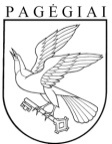 PAGĖGIŲ SAVIVALDYBĖS TARYBAsprendimasDĖL PAGĖGIŲ SAVIVALDYBĖS TARYBOS 2022 M. VASARIO 14 D. SPRENDIMO NR. T-28 „DĖL PAGĖGIŲ SAVIVALDYBĖS INDIVIDUALIŲ BUITINIŲ NUOTEKŲ VALYMO ĮRENGINIŲ ĮSIGIJIMO DALINIO KOMPENSAVIMO TVARKOS APRAŠO PATVIRTINIMO“ PAKEITIMO2023 m. rugsėjo 28 d. Nr. T-160PagėgiaiVadovaudamasi Lietuvos Respublikos vietos savivaldos įstatymo 6 straipsnio 28 punktu, Pagėgių savivaldybės taryba n u s p r e n d ž i a:1. Pakeisti Pagėgių savivaldybės individualių buitinių nuotekų valymo įrenginių įsigijimo dalinio kompensavimo tvarkos aprašą, patvirtintą Pagėgių savivaldybės tarybos 2022 m. vasario 14 d. sprendimu Nr. T-28 „Dėl Pagėgių savivaldybės individualių buitinių nuotekų valymo įrenginių įsigijimo dalinio kompensavimo tvarkos aprašo patvirtinimo“, pripažinus netekus galios 8.2 papunktį.2. Sprendimą paskelbti Teisės aktų registre ir Pagėgių savivaldybės interneto svetainėje www.pagegiai.lt.Savivaldybės meras 	Vaidas Bendaravičius